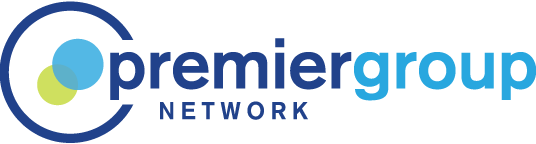 For Immediate Release:	June 10, 2023Media contact:	Dana Geiger | 757.491.3114 | Dana@premiergroupnetwork.com PREMIER GROUP NETWORK CELEBRATES 2022 AWARD WINNERS AT ANNUAL MEETINGPremier Group Network is pleased to announce the announce the recipients of the 2022 annual awards presented during the 2023 Premier Group Annual Meeting in Cancun Mexico.  The Premier Group annual awards celebrates excellence of members in all categories.Awards were presented to the following members:SUPPLIER AWARD Highest Sales Volume (In Group)Awarded to suppliers in each category with highest sales volume with Premier Group Network distributors.	Towel Specialties 		(Up to $20M in annual sales)	Cap America 		($20 M-$50 M in annual sales) 		SanMar 			(Over $50 M in annual sales)DISTRIBUTOR AWARD: Highest Purchase Volume (In Group)Awarded to distributors with highest purchase volume with Premier Group Network suppliers.	Skylight Creative Ideas 	(Up to $3.5M in annual sales)	Bacon & Co. 		($3.5 M-$7.5M in annual sales)	Barker Specialty 		(Over $7.5M in annual sales)SUPPLIER AWARD: Paul Smith Award
Awarded in honor of PG Co-Founder Paul Smith to one supplier in each category who partners well with PG members and exhibits excellence on all fronts.	Pop! Promos		(Up to $20M in annual sales)	NC Custom		($20 M-$50 M in annual sales) 			SanMar			(Over $50 M in annual sales)DISTRIBUTOR AWARD: Doug Bruce Award Awarded in honor of PG Co-Founder Doug Bruce to one distributor in each category who partners well with PG members and exhibits excellence on all fronts.	1338 Tryon		(Up to $3.5M in annual sales)	TK Promotions, Inc.	($3.5 M-$7.5M in annual sales)	The Callard Company	(Over $7.5M in annual sales)SUPPLIER AWARD Highest Sales Growth Over Last Year 2022 vs 2021 (In Group)Awarded to suppliers in each category with highest sales volume with Premier Group Network distributors.	Visions			(Up to $20M in annual sales)	Cap America		($20 M-$50 M in annual sales)	The Magnet Group	(Over $50 M in annual sales)DISTRIBUTOR AWARD: Highest Percentage of Spend with PG SuppliersAwarded to distributors in each category with highest percentage of spend with Premier Group Network suppliers..	Skylight Creative Ideas		(Up to $3.5M in annual sales)	W.S. Emerson			($3.5 M-$7.5M in annual sales)	Creative Studio Promotions	(Over $7.5M in annual sales)MVPG: Most Valuable Premier Group Volunteer: Michelle Guetle, The Callard CompanyAwarded to a distributor or supplier member who does NOT sit on the board but contributes and supports the group in very significant ways.Wingman Award: Sarah Pollard, Hit Promotional ProductsAwarded to the supplier member representative that is a go-to partner for tough projects. A trusted mainstay, source of inspiration nd collaborator to be counted on.Allstar Award: Jonathan Prevatte, Team IPAwarded a distributor sales representative that is building business and exemplifies excellence and professionalism at every turn.MacGyver AwardsAwarded the distributor and supplier member that made the impossible happen resulting in a great case study or significant sales.Distributor: Richard Hill, The Promotions Dept.Supplier: Lisa Schepis, alphabroderAll winners received awards generously donated by Visions.***** Premier Catalog Group AKA Premier Group Network is the leading supplier-distributor networking group in the promotional products industry and the only one that grants full and equal membership to both suppliers and distributors.  Membership is selective and based on a recommendation of the membership committee and approval of the Board of Directors.  Now in its 26th year, it is among the oldest “buying groups” in the industry.  Founded in 1997 by Paul Smith and Doug Bruce, it has evolved and grown over the years.  It is recognized under Internal Revenue Service code as a 501(c)6 non-profit organization.  More information about Premier Group Network may be found at www.premiergroupnetwork.com. 